个人申报系统常见问题一、校外劳务申报1. 劳务人员信息采集时，如果出现下图提示，说明该人员可能属于在职职工或者在校学生。应确认该人员是否已不在我校工作，或者是否属于已经毕业的学生。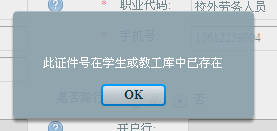 如果确认该人员已不在我校工作或学习，则先在“证件类型”下拉菜单中选择“其他”（如图所示），再录入身份证号码以及其他信息。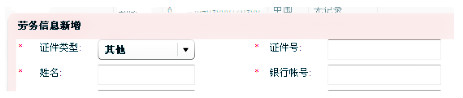 2. 劳务人员信息采集过程中，关于开户银行为非工行的银行卡号，开户银行可通过先选择“开户行所属地区”，然后点击“开户行”右侧“？”号，输入开户行关键字进行查询，再选择（如下图）正确银行开户行。如果开户行确实在系统中不存在，则选择开户行的上级分行即可，比如：要找的开户行为“建行河大支行”，系统中没有该开户行，则可以选择“建行保定分行”即可。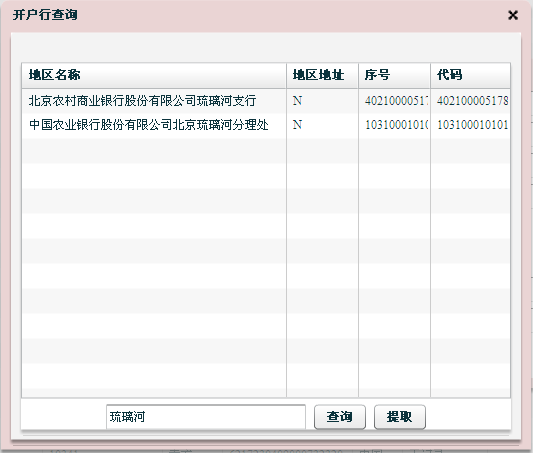 二、学生劳务申报1. 关于学生劳务申报无法输入银行卡号的问题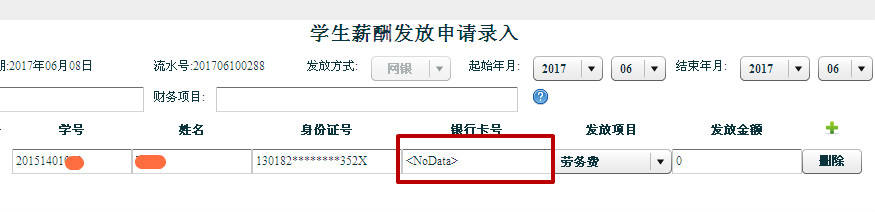 因为系统设置了不允许录入学生银行账号，所以在申报学生劳务时，是不需要输入银行卡号的，银行卡号等信息需要另外做“发放EXCEL表”交到报销前台做银行代发使用。三、其他问题1. 关于财务项目选择的问题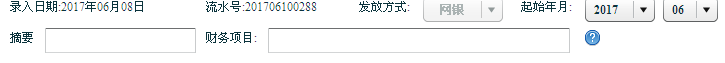 所有申报都需要选择“财务项目”，有科研项目的老师可以直接选择自己的科研项目，其他除科研经费以外所有项目均选择“0041学校经费”即可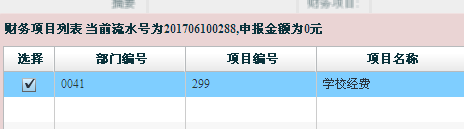 2. 关于申报日期与报销日期的问题当月申报的收入必须当月到财务与资产管理处进行报销，当月未报销的需要重新申报录入才能报销。对于已经签字未及时报销的，可以不用重新签字，只需在网上重新填报打印后，连同已签字的申报表一起到财务处办理相关报销业务即可。